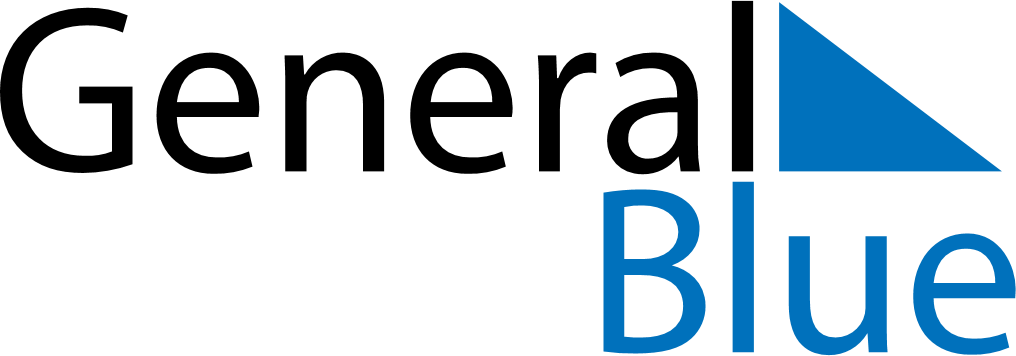 July 2020July 2020July 2020July 2020ItalyItalyItalySundayMondayTuesdayWednesdayThursdayFridayFridaySaturday12334567891010111213141516171718192021222324242526272829303131